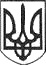 РЕШЕТИЛІВСЬКА МІСЬКА РАДАПОЛТАВСЬКОЇ ОБЛАСТІВИКОНАВЧИЙ КОМІТЕТРІШЕННЯ30 серпня 2021 року                                                                                       № 263Про взяття на квартирний облік особи з числа дітей, позбавленихбатьківського піклування Педченка О.С.Відповідно до пп. 2 п „а” 2 ст. 30 Закону України „Про місцеве самоврядування в Україні”, ст.ст. 39, 46 Житлового кодексу України, ст. 33 Закону України „Про забезпечення організаційно-правових умов соціального захисту дітей-сиріт та дітей, позбавлених батьківського піклування”, рішення Решетилівської міської ради від 15.12.2020 № 44-1-VIIІ ,,Про початок реорганізації Покровської сільської ради Решетилівського району шляхом приєднання до Решетилівської міської ради”, рішення виконавчого комітету Жовтневої сільської ради від 27.04.2012 № 30 „Про взяття на соціальний квартирний облік Педченко О.С.”, виконавчий комітет Решетилівської міської радиВИРІШИВ:	1. Взяти на квартирний облік Педченка Олександра Сергійовича, ХХХХ року народження, який зареєстрований за адресою: вул. ХХХХ, 19 селище ХХХХХ Полтавського району Полтавської області та внести до списку позачергового отримання житла, як особу з числа дітей, позбавлених батьківського піклування з 27.04.2012 року.	2. Визнати таким, що втратило чинність рішення виконавчого комітету Жовтневої сільської ради від 27.04.2012 № 30 „Про взяття на соціальний квартирний облік Педченко О.С.”.Міський голова								О.А. Дядюнова